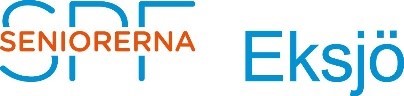 
Protokoll fört vid SPF Seniorerna Eksjö årsmöte i Olsbergs Arena tisdagen den 22 februari 2022.Parentation över avlidna medlemmar 2020.03.16 - 2022.01.25Parentation hölls över: Vera Lundin, Barbro Abrahamsson, Anna-Lisa Bergström, Laila Waldener, Brith Bjälkengren, Marianne Blomquist, Björn Karlström, Siw Johansson, Mairon Sjögren, Jan Barkö, Britta Eskilsson, Britta Karlsson, Birgitta Petersson, Berit Klingberg, Paul Reinhagen, Paul Lind, Kurt-Eric Karlsson, Per-Erik Thunström, Evy Ohlsson, Alice Hallendorff och Gertrud Andersson.§ 1	Årsmötets öppnandeOrdförande Göran Persson hälsade välkomna och förklarade årsmötet öppnat.§ 2	Val av ordförande för årsmötetTill ordförande för årsmötet valdes Jerry Sjögren.§ 3	Val av sekreterare för årsmötetTill sekreterare för årsmötet valdes Berndt-Åke Hallgren.§  4	Val av två protokolljusterare tillika rösträknareBarbro Stelpe och Claes-Göran Stelpe valdes.§ 5	Fråga om kallelse skett i behörig ordningInbjudan/information om årsmötet finns i programbladet samt annons i Smålands Tidningen. Dessutom har informerats via Facebook och hemsidan.Årsmötet anses därmed vara utlyst enligt stadgarna.§ 6	Fastställande av dagordningDagordningen godkändes och fastställdes. § 7	Styrelsen verksamhetsberättelse	Styrelsens verksamhetsberättelse upplästes, godkändes och lades till handlingarna.§ 8	Styrelsens förvaltningsberättelse Kassör Rose-Marie Johansson föredrog och kommenterade föreningens balans- och resultaträkning. Räkenskapsåret 2021 genererade ett överskott av 14 239:66 kronor. § 9	Revisorernas berättelseRevisor Ulf Johansson föredrog revisorernas berättelse. Man anser att bokslutet har upprättats i enlighet med god redovisningssed i Sverige. Vidare tillstyrker man att årsmötet fastställer resultat- och balansräkningen samt att balanserat positivt resultat, 14 239:66 kronor, överförs i ny räkning. Vidare tillstyrker man att årsmötet beviljar styrelsens medlemmar ansvarsfrihet för räkenskapsåret 2021.§ 10	Fastställande av resultat- och balansräkningResultat- och balansräkningen för år 2021 fastställdes§ 11	Frågan om ansvarsfrihet för styrelsenStyrelsen beviljas ansvarsfrihet för år 2021.§ 12	Behandling av verksamhetsplan eller motsvarande inklusive budget för år 2022Kassör Rose-Marie Johansson presenterade, och kommenterade, förslag till budget för år 2022. Föreningens verksamhetsplan utgörs av det programblad för verksamhetsåret 2022 som delades ut till samtliga medlemmar i december 2021. § 13	Fastställande av budget för år 2022Budgeten för år 2022 fastställdes.§ 14	Fastställande av medlemsavgifterMedlemsavgiften för år 2022 föreslås vara 260 kronor. Av denna summa tillfaller 160 kronor förbundet, 15 kronor distriktet och 85 kronor vår förening.  Kostnaden för vänmedlemskap, alltså person som är fullvärdig medlem i någon annan SPF-förening och samtidigt vill delta i vår verksamhet, är 85 kronor.  Föreslagen medlemsavgift fastställdes.§ 15	Fastställande av arvode och eventuella ersättningar till styrelse och revisorerStyrelsen föreslår att ingen ersättning utgår till styrelsemedlemmar eller andra funktionärer. Eventuella utlägg ersätts till faktisk kostnad. Bilersättning utgår med 18:50 kronor per mil.Föreslagna ersättningar fastställs.§ 16	Behandling av inkomna motionerEn motion från Jerry Sjögren har inkommit. Motionsställaren föreslår att en hörslinga installeras i möteslokalen med hänvisning till att det av naturliga skäl finns ett flertal medlemmar som tappat en del av sin hörselförmåga.Styrelsen delar Jerry Sjögrens uppfattning och föreslår att ärendet överlåts på styrelsen för fortsatt hantering av ärendet.Föreslagen hantering av ärendet fastställs.§17	Fastställande av antalet styrelsemedlemmarStyrelsen föreslås bestå av en ordförande vald med en mandattid på 1 år samt 8 ordinarie ledamöter valda med en mandattid på 2 år.Föreslaget antal styrelsemedlemmar fastställs.§ 18	Val av ordförandeOmval av Göran Persson.§ 19	Val av övriga styrelseledamöterElly Henrysson och Christina Kicki Ekbladh omväljs på 2 år. Nyval av Claes Engberg och Ing-Lill Lind på 2 år.§ 20	Val av revisorer och ersättareUlf Johansson, sammankallande, och Astor Engqvist omväljs på 1 år. Nyval av Rose-Marie Johansson, suppleant, på 1 år.§ 21	Val av ombud och ersättare till stämma/kongressStyrelsen utser ombud när det blir aktuellt.§ 22	Val av ledamöter till kommunala pensionärsrådet (KPR) Omval av Jan Ekwall som ordinarie samt nyval av Sven-Olof Lindahl som ersättare. Båda valda på 1 år. § 23	Fastställande av antalet ledamöter i valberedningenValberedningen föreslås bestå av 3 ledamöter.Föreslaget antal ledamöter fastställs.§ 24	Val av ordförande och övriga ledamöter i valberedningenOmval av Inger Axelsson, ordförande, och Anders Lindemalm samt nyval av Ulrik Svensson. Samtliga valda på 1 år.§ 25	Behandling av övriga frågor som anmälts inför fastställandet av dagordningenInga övriga frågor har anmälts.§ 26	Avtackning av avgående funktionärerFöljande funktionärer avtackades med en blombukett:Rose-Marie Johansson, styrelseledamot och kassör.Anita Ragnarsson, styrelseledamot och medlem i programkommitte’n.Paul Josefsson valberedningen.Johnny Strömberg, ej närvarande, webb-ansvarig.Jerry Sjögren fick också blommor som tack för att han varit ordförande under årsmötet.§ 27	AvslutningMötesordförande Jerry Sjögren förklarade årsmötet avslutat.Berndt-Åke Hallgren			Jerry SjögrenMötessekreterare			MötesordförandeJusteras	 		                          JusterasBarbro Stelpe	                                                                              Claes-Göran Stelpe                  								